Delaware County Board of Developmental DisabilitiesBoard Meeting MinutesMay 9, 2024Call to Order Board President, Louis Borowicz called the meeting of the Delaware County Board of Developmental Disabilities to order at 6:30 p.m. on Thursday, May 9, 2024.Roll CallMembers present: Louis Borowicz, David Moser, Ted Klecker, Dana Lehman, Kim Pirie, and Mike FultonRESOLUTION 24-05-01Dana Lehman moved to excuse Howard Heffelfinger from the May 9, 2024 Board meeting.  Ted Klecker seconded the motion.   The motion carried. Public CommentsApproval of MinutesRESOLUTION 24-05-02David Moser moved to approve the minutes from the April 11, 2024 Board Meeting as presented. Michael Fulton seconded the motion.  The motion carried. Approval of Financial ReportsRESOLUTION 24-05-03Senior Director of Operations and Finance, Amy Funk reviewed the April 2024 financial reports. Michael Fulton moved to approve the list of April expenditures and the financial reports as submitted.  Ted Klecker seconded the motion.  The motion carried.Ethics Council ReportThe Ethics Council met at 6:15 p.m. to review 1 staff request and 1 direct service contract for potential conflicts.  The Council found that no conflicts currently exist with the staff request or entity submitted for review: Petras Pediatric Rehab, LLC.RESOLUTION 24-05-04David Moser moved to approve the Ethics Council Report as presented.  Dana Lehman seconded the motion.  The motion carried. Executive SessionRESOLUTION 24-05-05Ted Klecker moved that the Committee enter into executive session for the purpose of ORC 121.22 (G) (1): to consider the investigation of charges or complaints against a public employee or official.  David Moser seconded the motion.  The roll call vote was as follows: Louis Borowicz, yes; David Moser, yes; Ted Klecker, yes; Dana Lehman, yes; Kim Pirie, yes; Michael Fulton, yes.  The motion carried.The Board entered into executive session at 6:38 p.m.The regular meeting of the Board reconvened at 7:07 p.m.New Business - Board Action ItemsHealth Insurance Premium Financial ResponsibilityRESOLUTION 24-05-06David Moser moved to approve the current health insurance premium financial responsibility rates of eighty-eight (88) percent for the Board and twelve (12) percent for employees during the coverage period of 2024-2025.  Dana Lehman seconded the motion.  The motion carried.Verizon AgreementRESOLUTION 24-05-07David Moser moved to authorize the Superintendent to sign and execute the GSA purchasing agreement with Verizon.  Dana Lehman seconded the motion.  The motion carried.Letter of Intent from Summit Housing for Community Residential Renovation ProjectRESOLUTION 24-05-08Dana Lehman moved to authorize the Superintendent to sign the letter of intent from Summit Housing for the community residential renovation project.  David Moser seconded the motion.  The motion carried.Letter of Intent from Summit Housing for Community Housing PurchaseRESOLUTION 24-05-09Michael Fulton moved to authorize the Superintendent to sign the letter of intent from Summit Housing for the community housing purchase.  Kim Pirie seconded the motion.  The motion carried.Rescind Building Usage PolicyRESOLUTION 24-05-10David Moser moved to rescind the Building Usage policy.  Ted Klecker seconded the motion.  The motion carried.Table Policy RevisionsRESOLUTION 24-05-11David Moser moved to table the policy revisions for Driving on Board Business, Hours Worked and Overtime Pay/Compensatory Time Accrual and Use, and Notfication of Absence/Leave Request. Ted Klecker seconded the motion.  The motion carried.Department ReportsEnrollment and PersonnelKristine Hodge reviewed the April 2024 Enrollment and Personnel reports.AdjournmentRESOLUTION 24-05-12Dana Lehman moved to adjourn the meeting.  David Moser seconded the motion.  The motion carried.  The meeting adjourned at 7:18 p.m. Respectfully submitted,							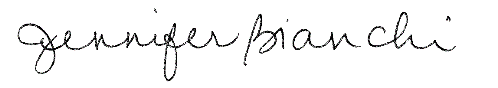 Jennifer BianchiExecutive Assistant